CM1 Français : conjugaison							CM1 Fr conj L18 p 1 / 3L18 L’imparfait des verbes  avoir, voir, devoir, vouloir et pouvoir (3e groupe)CORRECTIONReconnaitre avoir, voir, devoir, vouloir  et pouvoir à l’imparfait Exercice 1 : Dans chaque liste, recopie les verbes conjugués à l'imparfaita. voyons • voyions • voient • voyais • voyaientb. pouvez • pouvait • pouviez • pourrai • ont puc. aviez • avait • avez • avons •avaisd. voulons • voulions • voulais • veux •voulaiente. devait • devez • devions • devons •devaisCorrectionRemarque : Lors de la correction, on pourra lui demander d’indiquer le temps de conjugaison des autres verbes.a. voyons	voyions 	voient 		voyais 		voyaient	 voyions • voyais • voyaientprésent		imparfait	présent		imparfait	imparfaitb. pouvez	pouvait	pouviez	pourrai 	ont pu		 pouvait • pouviezprésent		imparfait	imparfait	imparfait	passé composéc. aviez	 avait 		avez		avons		avais		 aviez • avait • avaisimparfait	imparfait	présent		présent		imparfaitd. voulons	voulions	voulais		veux	 	voulaient	 voulions • voulais • voulaientprésent		imparfait	imparfait	présent		imparfaite. devait	devez	 	devions 	devons		devais		 devait • devions • devaisImparfait	présent		imparfait	présent		imparfait	Défi langueObserve les mots en gras. Explique lequel des deux est le verbe avoir conjugué à l’imparfait et comment tu l’as identifié.Avec ma cousine, nous avions l’habitude de fabriquer des avions en papierRemarque : Il s’agit pour l’ lève d’être capable de différencier un verbe d’un nom. Le plus facile est de changer le temps de la phrase. Si on la met au futur, on obtient : « Avec ma cousine, nous aurons l’habitude de fabriquer des avions en papier. »  Le premier mot en gras est donc le verbe avoir conjugué à l’imparfait.Certains élèves peuvent également proposer de regarder ce qui précède le mot avions : soit le pronom nous, soit le déterminant des. Toutefois, cette procédure ne permet pas toujours de différencier un nom d’un verbe (le, la, les pouvant être des pronoms ou des déterminants), aussi on privilégiera le changement de temps.CorrectionLe premier mot en gras est le verbe avoir conjugué à l’imparfait. Quand on change le temps de la phrase, c’est le seul mot qui change.Conjuguer à l’imparfait les verbes avoir, voir, devoir, vouloir et pouvoi Exercice 2 : Conjugue les verbes à la personne  du pluriel qui correspond.CorrectionLe premier mot en gras est le verbe avoir conjugué à l’imparfait. Quand on change le temps de la phrase, c’est  Exercice 3 : Conjugue les verbes à l’imparfait  à la personne demandée. Exercice 5 : Complète chaque phrase avec le verbe entre parenthèses qui convient.a. Quand j’étais petite, je … devenir vétérinaire. (voulait • voulais)b. … vous le même professeur de musique l’année  dernière ? (aviez • avait)c. Quand nous habitions à Cannes, mes parents … prendre le train chaque matin pour aller travailler. (devais • devaient)d. Chaque fois qu’il le …, Juan allait voir  sa famille au Brésil. (pouvaient • pouvait)e. Autrefois, mes amis … circuler en voiture dans ce quartier. (pouvaient • pouvait)Correctiona. Quand j’étais petite, je voulais devenir vétérinaire.b. Aviez-vous le même professeur de musique l’année dernière ?c. Quand nous habitions à Cannes, mes parents devaient prendre le train chaque matin pour aller travailler.d. Chaque fois qu’il le pouvait, Juan allait voir sa famille au Brésil.e. Autrefois, mes amis pouvaient circuler en voiture dans ce quartier.  Exercice 6 : Conjugue les verbes à l’imparfait  en conservant le même pronom personnel.Correction  Exercice 7 : Conjugue les verbes entre parenthèses à l'imparfait.a. Combien d'heures de sport (avoir)-vous?b. Nous ne (devoir) pas sortir de la classe sans avoir ramassé les papiers et rangé nos casiers.c. Je (revoir) avec plaisir mes amis d'enfance.d. Les élèves (pouvoir) jouer au ballon s'ils le (vouloir) pendant la récréation.e. On (entrevoir) une oasis au milieu du désert, mais ce n'était peut-être qu'un mirage.Correctiona. Combien d’heures de sport aviez-vous ?b. Nous ne devions pas sortir de la classe sans avoir ramassé les papiers et rangé nos casiers.c. Je revoyais avec plaisir mes amis d’enfance.d. Les élèves pouvaient jouer au ballon s’ils le voulaient pendant la récréation.e. On entrevoyait une oasis au milieu du désert, mais ce n’était peut-être qu’un mirage.  Exercice 8 : Réponds aux questions en faisant des phrases complètes.Ex : Deviez-vous porter une blouse à l’école ?  Oui, nous devions toujours la portera. Devais-tu prendre le métro parfois?b. Pouviez-vous faire du skateboard quand vous étiez plus jeune?c. Voyais-tu tes grands-parents régulièrement?d.  Avaient-elles des animaux domestiques ?CorrectionÀ titre d’exemple :a. Oui, je devais parfois prendre le métro lorsque ma mère ne pouvait pas m’accompagner en voiture.b. Non, nous ne pouvions pas faire de skateboard, nous n’avions que des patins à roulettes.c. Oui, je les voyais tous les étés.d. Oui, ma tante avait deux chats et un chien, sa sœur avait des poissons rouges.  Exercice 9 : Complète les phrases en ajoutant un sujet et des compléments.Aide :L'imparfait est le temps de la description et de l'habitude dans le passé.CorrectionRemarque : Il peut utiliser des compléments de verbe ou des compléments de phrase.À titre d’exemple :a. Mes sœurs voulaient toujours se rendre dans le même parc.b. Mon cousin pouvait rester des heures à ne rien faire, allongé dans le hamac.c. Je devais faire tous mes devoirs avant d’aller jouer.d. Tom et toi aviez l’habitude de vous retrouver devant la bibliothèque.e. Vous voyiez toujours vos grands-parents quand vous alliez en Auvergne.f. Léa et moi avions souvent la même robe pour aller à l’école !  Exercice 10 : Écris le texte à l'imparfait.CorrectionRemarque : Lui conseiller de commencer par repérer les verbes conjugués et leur sujet. Préciser que le texte contient également d’autres verbes que ceux étudiés dans la leçonChaque fois que mon oncle visitait Paris, il voulait absolument aller au centre Pompidou. Mes parents ne pouvaient pas y aller avec lui car ils travaillaient. Moi, je voulais bien l’accompagner ! Nous prenions le métro, puis nous marchions jusqu’au musée. Nous devions souvent patienter pour acheter les billets. Après la visite, nous avions le temps d’aller manger une glace.a. je voyaisb. tu pouvaisc. il devaitd. j’avaise. tu avaisf. je voulaisg. tu voyaish. elle pouvaita. nous voyionsb. vous pouviezc. ils devaientd. nous avionse. vous aviezf. nous voulionsg. vous voyiezh. elles pouvaienta. pouvoir, 1re personne du plurielb. avoir, 2e personne du singulierc. vouloir, 3e personne du plurield. devoir, 1re personne du singuliere. voir, 2e personne du plurielf. voir, 1re personne du singulierCorrectiona. nous pouvionsb. tu avaisc. ils / elles voulaientd. je devaise. vous voyiezf. je voyais Exercice 4 : Écris les définitions des verbes de  cette grille de mots croisés.Observe bien l’exemple.1.Verbe pouvoir, imparfait, 1er personne  du plurielCorrection1. Verbe pouvoir, imparfait, 1re personne du pluriel.2. Verbe devoir, imparfait, 3e personne du singulier.3. Verbe voir, imparfait, 1re ou 2e personne du singulier.4. Verbe devoir, imparfait, 3e personne du pluriel.5. Verbe pouvoir, imparfait, 2e personne du pluriel.6. Verbe vouloir, imparfait, 3e personne du singulier.7. Verbe avoir, imparfait, 3e personne du pluriel.8. Verbe avoir, imparfait, 2e personne du pluriel.9. Verbe avoir, imparfait, 1re personne du pluriel.a. j’ai pub. vous aurezc. nous voyonsd. tu pourrase. elle veutf. je verraig. ils devronth. vous avez vouluh. vous avez voulua. je pouvaisb. vous aviezc. nous voyionsd. tu pouvaise. elle voulaitf. je voyaisg. ils devaienth. vous vouliezh. vous voulieza. ... voulaient ....b. ... pouvait ....c. . .. devais ....d. ... aviez ....e. .... voyiez ....f. ... avions ….Chaque fois que mon oncle visite Paris, il veut absolument aller au centre Pompidou. Mes parents ne peuvent pas y aller avec lui car ils travaillent. Moi, je veux bien l'accompagner! Nous prenons le métro, puis nous marchons jusqu 'au musée. Nous devons souvent patienter pour acheter les billets. Après la visite, nous avons le temps d'aller manger une glace.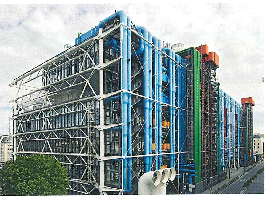 